NSQANewsletterOctober 2021____________________________________________________________________________________________________________________National Saleyards Quality Assurance Inc.              	  IAN A0050263X  ABN 76 657 458 542Postal address:  4 Corio Bay Court, CLIFTON SPRINGS, VIC., 3222Phone: 0422 312 607 	    E-mail: nsqaadmin@bigpond.com    	              www.nsqa.com.auPresident:  Ian O’Loan OAM			                    Executive Officer:  Mark McDonaldPresident’s Report 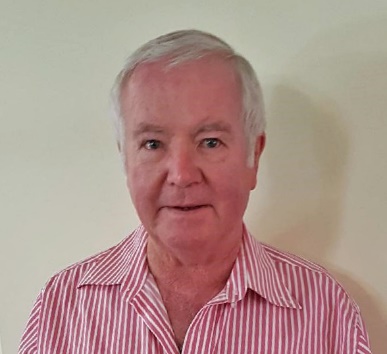 AGM REPORT OCTOBER 15, 2021The challenge we started last year has continued. Covid is here to stay and some permanent changes although not documented as such are locked in for future operations.The restrictions on operating procedures at Saleyards and restrictive employment numbers at processing plants have had a major effect on saleyards. More smaller saleyards have cut the sale numbers so much so a number mostly Local Government yards have had their support funding withdrawn. This has meant that NSQA has had a diminishing membership from these yards, the majority of these members were not accredited.However, on the bright side the prices being obtained at NSQA Saleyards for both Cattle and Sheep have never been seen in prior years. Through put in some cases has restricted supply due to drought  has also reduced numbers, but in some southern yards the numbers have been the best in 5 years.NSQA saleyards who have up graded facilities with covered selling areas and re constructed pens, complying with Animal Welfare standards are well and truly standing well in the marketplace, also the ones using interfacing sales are not only gaining record prices but enhancing throughput.ISC continues to push producers into using electronic NVDs , this does not take into account that 100% of producers do not have electronic connectivity and experience, this is causing a lot of NVDs being presented at saleyards in unsaleable status, this is time consuming to saleyard and agent staff processing documentation prior to sale.Electronic ear tag devices for sheep are gaining more momentum to give lifetime traceability for sheep meat. There is still some resistance from governments, even though Victoria has clearly demonstrated its benefits. For saleyard implementation nationally a federal Government subsidy is required plus similar subsidy and education at producer level.Animal Welfare is a continuing concern to NSQA, the Board is currently considering some changes to our standard to enhance our present system. However, we are still having producers consigning livestock to saleyards which do not comply with Fit To Load standards and agents not refusing both on farm and at saleyards to receive these stock, also transporters for carrying such stock.The board was also aware of a number of OH&S incidents in the sector during the last 12 months. The use of the NSQA system continues to support yards when they need to deal with these sort of incidents and are a valuable tool when presenting documentation to investigating parties.Visits by activists such as AAA are also not assisting our operations when they condemn actions due to fit to load or off water when details are clearly stated on sheep LPA NVDs. These actions cause unnecessary publicity due to their broad spread circulation and reflect badly on NSQA members who are doing their best to comply with regulations.I thank the Board for their input and support over the last period.Grant Johnson who has filled a vacancy after serving previously also for some years, has not sought re-election as his employment is no longer saleyard related. Thank you, Grant, for your sound guidance over your time with NSQA.I would also like to welcome on board Mr Paul Christopher from Horsham saleyards as a new NSQA board member following this years election. He joins Mr Brendan Carey (Scanclear) who joined the board in 2020.Our Executive Officer Mark McDonald has had a particularly difficult personal time during this year’s administrative operation, but as usual has coped admirably. Well, done Mark.At times of attempted change we must remember that NSQA is the only independent  organisation devoted entirely to Saleyard Quality Assurance and regardless of other pressures is still setting the standards for full traceability through an annual audit system, these pressures continue and NSQA members can at all times present a system which covers all requirements.Lastly I would express my thanks to NSQA contract independent auditors AUSMEAT for their continued service and support through their programme manager, Wayne Williamson.Ian O’Loan OAM  PresidentCOVID STATUSThe industry continues to manage the Covid situation very well. As we move back to a more normal saleyard experience across the country the sector can take great pride in their efforts to keep the industry open and provide an ongoing service rto producers.An appendix to the current NSQA standard related to covid management was sent to members late in 2020 that covered the issues related to pandemic/emergency management.  NSQA ELECTIONS 2021-2023The NSQA election process has been completed prior to the AGM on October 15. Following the election process the current NSQA board is as follows. President – Mr Ian O’LoanVice President – Mr Ken RogersMr David SaundersMr Brendan CareyMr Paul ChristopherSecretary/Treasurer – Mr Mark McDonald.NSQA AUDIT CARS (CORRECTIVE ACTION REPORTS)The NSQA board receives the saleyard audit reports from Ausmeat following each audit. These are considered at each board meeting and in some cases will result in a support contact with a saleyard. This is designed to help yards address their CAR.Most of the CARS received relate to missing or incomplete paperwork which is relatively easy to correct and will not require any further assistance. Recently a number of CARS have appeared related to the dead stock procedure. Members are advised that this is a two stage process. This includes updating local records of disposed stock as well as updating the NLIS database with the relevant NLIS IS.If members are unsure how to manage any CAR’s raised in their annual audit they should contact the executive officer.  We can provide advice on how to rectify any issues raised and direct you to relevant material for this purpose.IF YOU HAVE ANY QUESTIONS ABOUT NSQA THEN CONTACT THE EXECUTIVE OFFICER – 0422 312607nsqaadmin@bigpond.comDetails are also at the AUSMEAT websitewww.ausmeat.com.au Just click on the NSQA LogoAudits should be arranged by direct contact with Wayne Williamson at AUSMEATPhone: 07 3361 9211  0427 610 463LIST OF CURRENT NSQAACCREDITED  SALEYARDS05/1998	Casino, NSW29/2001	Coonamble, NSW37/2002	Cowra, NSW18/2000	Deniliquin, NSW07/1998	Dubbo, NSW14/1999	Finley, NSW Cattle only41/2002	Glen Innes, NSW39/2002	, NSW44/2003	Grafton, NSW01/1998	Inverell, NSW34/2001	Kempsey, NSW40/2002	Lismore, NSW36/2001	Maitland, NSW Cattle only09/1999	Mudgee, NSW35/2001	Narrabri, NSW Cattle only47/2004	Bairnsdale, Victoria19/2000 	Bendigo, Victoria51/2014	Casterton, Victoria08/1998	Colac, Victoria33/2001	Echuca, Victoria27/2000	Hamilton, Victoria31/2001	Horsham, Victoria46/2003	, Victoria38/2002	Ouyen, Victoria10/1998	04/1998	12/1999	, Victoria49/2010	Warracknabeal, Victoria50/2011	Wycheproof, Victoria06/1998	Millicent, 26/2000	Mount Gambier, SA28/2000	Naracoorte, SA11/1999	Biloela, Qld.48/2005	, Qld03/1998 	Gympie, Qld.32/2001	Moura, Qld.52/2016	Warwick, Qld24/2017	Dalby, QLD